ГЕОЛОГИЧЕСКАЯ МОДЕЛЬ ТЕРРИТОРИИ КИТАЯОсипов Р. А.Отдельное структурное подразделение – филиал муниципального образовательного учреждения «Средняя общеобразовательная школа с. Сторожёвка» в селе Курдюм Зачем нужно знать геологическое строение территории вообще и территории Китая в частности? Затем, что от геологического строения зависит рельеф, полезные ископаемые, горные породы, из которых образуются почвы. В свою очередь от рельефа, полезных ископаемых и почв будет зависеть развитие хозяйственной деятельности. Первое глубокое, по-настоящему научное, объяснение тому, как геологические процессы влияют на рельеф и другие компоненты природы, дал немецкий геофизик Альфред Вегенер (1880 – 1930). Ещё до него многие учёные обращали внимание на схожесть берегов материков, но только Вегенер сформулировал чёткую гипотезу о том, что материки когда-то были вместе, потом стали двигаться друг от друга. После смерти учёного обнаружились новые факты. И сегодня модель геологического процесса на нашей планете включает в себя следующие элементы: 1. Срединно-океанические хребты с террасами и рифтами; 2. Литосферные плиты. 3. Желоба. 4. Шельфы. В модели все элементы связываются друг с другом, благодаря чему возникает следующая картина: В рифтах срединно-океанических хребтов из мантии на поверхность изливается магма, образуя террасы. Из этой магмы образуются две литосферные плиты, которые разъезжаются от срединно-океанического хребта в две противоположные стороны. Рифтовые зоны есть и на суше. Литосферная плита движется от рифта. С одной стороны у литосферной плиты рифт, а с другой – другая литосферная плита, с которой она сталкивается. Если океаническая, более лёгкая, литосферная плита столкнётся с материковой, более тяжёлой, литосферной плитой, то начнётся очень интересный геологический процесс. Более лёгкая океаническая плита пододвинется под более тяжёлую материковую и станет опускаться в мантию. В результате этого образуются глубоководные впадины – желоба. Край более тяжёлой материковой плиты приподнимется и возникнет шельф – мелководная платформа вокруг материка. На суше же материковая плита начнёт сминаться в складки, и образуются горы. При столкновении одна из литосферных плит умирает, погружаясь в мантию. Модель очень хорошо показывает, что крупные формы рельефа: горы, равнины, желоба, шельфы образуются в результате движения литосферных плит.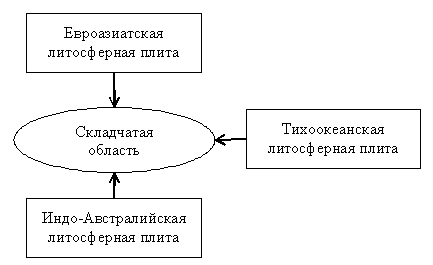 Рис. 1. Геологическая модель территории Китая в первом приближении.Также и для территории Китая, описав все крупные формы рельефа, мы можем обратиться к тектонической карте, и объяснить возникновение всех типов рельефа Китая движением литосферных плит. В первом приближении геологическую модель территории Китая можно представить следующим образом (рис. 1)Согласно рис. 1 территория Китая сформировалась в результате движения и столкновения друг с другом трёх литосферных плит: Евроазиатской, Индо-Австралийской, Тихоокеанской. И по сути своей территория Китая является складчатой областью – окраинами литосферных плит, смятыми в складки. Этим объясняется необычно большие высоты в Китае, совершенно непривычные для жителей, например Восточно-Европейской равнины. Если для последних высоты 200 и более метров – это возвышенности, то для китайцев это самые низменные участки аккумулятивных равнин. Да и сами эти равнины составляют лишь 10% от всей территории республики. Однако равнины эти на территории Китая всё же есть, есть и плоскогорья, низкогорья. Почему они, а не только высокогорья, присутствуют в складчатой области? Для ответа на этот вопрос нужна более подробная геологическая модель (рис. 2)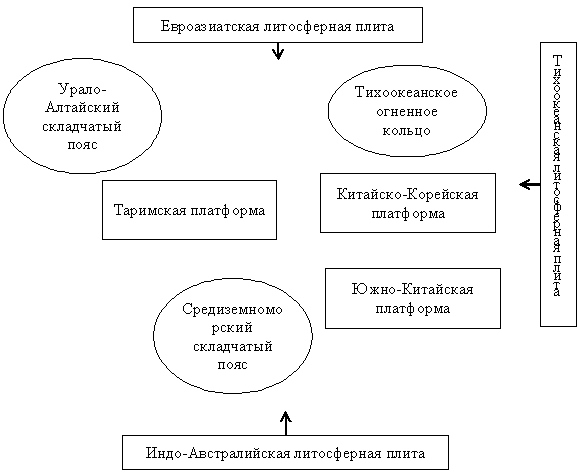 Рис. 2. Подробная геологическая модель территории Китая.Благодаря рис. 2 можно сделать более глубокую интерпретацию рельефообразования на территории Китая. Пожалуй, наибольшее значение для Китая имеет столкновение Индо-Австралийской и Евроазиатской литосферных плит в результате чего образовалась местная часть Средиземноморского складчатого пояса, а значит и Тибетское нагорье. На территории этого же пояса находятся Памир и горы Куньлунь. В то время как Тянь-Шань относится уже к Урало-Алтайскому складчатому поясу. При столкновении литосферных плит образуются не только горы, но и впадины. Между Куньлунем, Памиром и Тянь-Шанем образовалась Таримская платформа. На её территории располагается несколько впадин, одна из которых (Таримская) занята пустыней Такла-Макан, а другая – Турфанская – самая низкая территория Китая (- 155 м). Китайско-Корейская и Южно-Китайская платформы не смотря на то, что они действительно платформы с кристаллическим фундаментом и осадочным чехлом, испытывают столь сильное давление как со стороны Индо-Австралийской, так и со стороны Тихоокеанской литосферных плит, что большей частью покрыты горами и нагорьями, тянущимися от Тибета до самого побережья Тихого океана (плато Ордос, Шеньси-Шаньсийское плато, горы Циньлинь, горы Наньлин и т. д.). Между этими горами и нагорьями и расположились китайские равнины: Северо-Китайская равнина, Великая Китайская равнина, долина реки Хуанхэ, долина реки Янцзы (среднее течение и дельта), Северо-Восточная Маньчжурская равнина, бассейн реки Сицзян. А ещё давлением Тихоокеанской литосферной плиты на Евроазиатскую объясняется образования хребтов Большого и Малого Хингана, по основаниям которых как раз проходит граница с Россией. Они являются частью Тихоокеанского огненного кольца.Более подробно структура геоморфологической и геологической подсистем территориальной системы Китая представлены в табл. 1Таблица 1Структура геоморфологической и геологической подсистем территориальной системы КитаяКак видим, на примере Китая объяснение рельефу территории можно найти в изучении движения литосферных плит. Если на некоторой поверхности разложить литосферные плиты, определить направление их движения, определить к каким деформациям приводит их столкновение (где-то образуются складчатые области, где-то сохраняются устойчивые участки или наоборот образуются прогибы платформ), то есть другими словами, если построить геологическую модель территории; то можно приблизиться к пониманию того, почему на данной территории такой рельеф. В частности для Вас может открыться то, что Китай это не только плодородные равнины, с которыми его принято ассоциировать, поскольку большая часть населения живёт на этих равнинах, далеко не только. Китай на большей части своей территории – это горы и нагорья, покрытые сухими степями и пустынями.Библиографический список1. Атлас мира. Новейший информационный справочник. – М.: Астрель: АСТ, 2011, с. 68 - 692. §34. Китай и Монголия // География. Страноведение. 7 кл.: учеб. для общеобразоват. учреждений / [О. А. Климанова, В. В. Климанов, Э. В. Ким, В. И. Сиротин]; под ред. О. А. Климановой. – 5-е изд., стереотип. – М.: Дрофа, 2011, с. 178 – 184.3. Чжэн Пин География Китая: природа, экономика, культура.: Межконтинентальное издательство Китая.http://vir-norindoc.org/index.htm. Фидиппид. Журнал о спорте, географии и приключениях.№ п/пФорма рельефаМестонахожденияОписаниеГорные породы (литология)Геологическая структура1Нагорья, среднегорья и низкогорья Центрального Китая: плато Ордос, Шеньси-Шаньсийское плато, горы Циньлинь, горы НаньлинК югу от Внутренней Монголии, к востоку от Тибетского нагорья.Диапазон высот от 200 до 2000 м.  От провинции Ганьсу на западе до провинции Аньхой на востоке тянутся горы Циньлинь, создавая границу двух главных водосборных бассейнов рек Хуанхэ и Янцзы.Шэньси-Шаньсийское плато расположено севернее гор Циньлин от Тибетского нагорья на западе до низменностей Северо-Китайской равнины на востоке. Плато покрыто лёссом мощностью до 75 м, в значительной мере маскирующий первоначальный рельеф. Крутые склоны холмов во многих местах искусственно террасированы Лёссы подвержены водной эрозии, в результате чего этот район глубоко изрезан овражной сетью.Севернее на высотах 1500 м расположено плато Ордос, на котором распространены песчаные дюны.Горы Наньлинь представляет собой невысокий пояс гор, разделяющий бассейны рек Янцзы на севере и Сицзян на югеСамой распространенной породой является лёсс. Им богато Шэньси-Шаньсийское плато. В провинции Сычуань распространены красноцветные песчаники. Горы Наньлин сложены кристаллическими породами богатыми вольфрамом, сурьмой, свинцом, цинком, медью.Центр и восточная окраина Китайской платформы.2Юньнинь-Гуйчжоуское нагорьеЮг. Провинция Юньнань. Гуйчжоу.Длина нагорья 1000 км, длина до 400 км. Площадь 500 тыс. км2. Наиболее высокие хребты располагаются в западной части (средняя высота – 2000 м, максимальная – 4000 м). На востоке расположены низкие массивы и небольшие хребты с высотами до 1200 метров, разрезанными ущельями рек.Разнообразные кристаллические породы, известняки, обуславливающие карстВосточная окраина платформы Янцзы. Осадочный чехол в центральной части нагорья достигает наибольшей величины.3Сино-Тибетские горы (Сычуаньские Альпы, Хэндуаньшань)К востоку от Тибетского нагорья. От верховьев Хуанхэ на севере, до среднего течения Янцзы и до границы с МьянмойДлина 750 км, Ширина 400 км. Высота гор уменьшается с 5000 – 6500 м до 1000 – 1200 м с запада на восток. Горы представляют собой сильно расчленённую окраину Тибетского нагорья на границе с равнинами и низкогорьями Восточного Китая. Состоят из нескольких хребтов, которые разделены глубокими долинами рек. Глубина ущелий достигает 3000 м.Гнейсы, песчаники, известнякиПо восточному краю гор проходит разлом Лунмэньшань, в котором находился эпицентр Сычуаньского землетрясения 2008 года.4Тибетское нагорье (Цинхай-Тибетское,): хребет Тангла, хребет Кукушили, хребет Баян-Хара-УлаБольшая часть Западного КитаяПлощадь 2 млн. км2. Средняя высота – 4877 м. Северная и центральная части Тибетского нагорья называются Чангтаном. Он представляет собой чередование слабовсхолмлённых и плоских равнин (4500 – 5200 м) и относительно коротких горных хребтов с широкими и плоскими водоразделами и пологими склонами. На окраинах Тибетского нагорья высота равнин уменьшается до 3500 м и они часто приобретают вид межгорных впадин.На севере Тибета распространены карбонатные породы, перекрытые на больших пространствах меловыми красноцветными породами. В районе Больших озёр (Нам-Цо, Силинг-Цо и др.) морские меловые и континентальные (глины, суглинки, пески) отложения. На юге распространены песчано-сланцевые толщи, граниты и вулканические породы. Район располагается в пределах Средиземноморского складчатого пояса, представляет собой срединный массив (относительно устойчивый участок складчатого пояса)5Горы Кунь-Лунь (Лунные горы) Включает хребты: Кашгарский, Русский, Алтынтаг, Аркатаг, Кукушили, Баян-Хара-Ула, ЦиляншаньОт Памира на западе до Сино-Тибетских гор на востоке. Окаймляет Тибет с севера. Естественными границами являются долина реки Яркенд на западе и Хуанхэ на востокеДлина 2500 км. Ширина – 150 км на западе, 600 км на востоке. Есть небоьлшие вулканы, извергавшиеся в историческое время. Северные склоны крутые, обращены к Таримской, Алашаньской и Цайдамской котоловинам. Преобладают островершинные гребни, глубокие ущелья с крутыми осыпными склонами. Южные склоны постепенно переходят в Тибетское нагорье. Преобладают пологие склоны и уплощённые вершины, покрытые каменными развалами.Древние кристаллические породы.Каледонская складчатая область6Горы ПамирСеверо-восточнее Куньлуня. Граница с Киргизией, АфганистаномПамир представляет собой высокогорную страну. Китайская часть Памира – это древняя среднегорная область, богатая поверхностями выравнивания.Гнейсы, кристаллические сланцы, мрамор, песчаники.Средиземноморский складчатый пояс7Горы Тянь-ШаньСеверо-запад, на границе с Казахстаном и Киргизией.В китайском Тянь-Шане представлены две параллельные горные цепи высотой от 4 до 5 тыс. м., разделённые впадинами на высоте 2000 до 3000 м. Для этих мест характерны поднятые на высоту 3 – 4 м выравненные поверхности – сырты.Метаморфизированные сланцы, песчаники, гнейсы, известняки, вулканические породыУрало-Алтайский складчатый пояс8АлтайКрайний северо-запад, на границе с Монголией, Казахстаном и РоссиейНесколько разделённых долинами хребтов. Вершины хребтов имеют платообразную форму и покрыты ледниками.Кристаллические сланцы, порфиры, порфириты, граниты.Урало-Алтайский складчатый пояс9Впадины Северо-Востока Китая: Таримская впадина (пустыня Такла-Макан), Цайдам, АлашаньскаяСеверо-восток Китая. Севернее гор Куньлунь.Впадина Цайдам находится на высотах 2700 – 3000 метров. Впадиной образуется бассейн внутреннего стока. Таримская впадина имеет высоты от 610 м в центральной части до 1525 м по периферии. На границе Таримской впадины и Тянь-Шаня находится Турфанская впадина – самая низкая поверхность суши в Восточной Азии (- 154 м). Джунгарская впадина находится севернее Тянь-шаня. Она ниже Таримской на 600 м.Большую часть впадин занимают пустыни. Поэтому основная горная порода – песок. По периферии Таримской впадины расположены лёссовые плато.Таримская платформа. Она испытывает сильное прогибание.10Внутренняя МонголияЗанимает китайскую часть Монгольской впадины с пустыней Гоби в центре. Впадина простирается дугой от Синьцзян-Уйгурского района до границ с Россией.Большая часть Внутренней Монголии имеет высоты 900 – 1500 м.Осадочные и вулканические горные породыМонгольская впадина11Аккумулятивные равнины Китая: Северо-Китайская равнина, Великая Китайская равнина, долина реки Хуанхэ, долина реки Янцзы (среднее течение и дельта), Северо-Восточная Маньчжурская равнина, бассейн реки СицзянСеверо-Китайская равнина, долина р. Хуайхэ и дельта Янцзы смыкаются вблизи морского побережья, образуя единую полосу равнин, протянувшихся от Пекина на севере до Шанхая на юге и прерываемую только возвышенностью в провинции Шаньдун. В глубине материка впадина, к которой приурочено среднее течение р.Янцзы, отделяется от этой обширной равнины горами Дабешань (восточное продолжение горной системы Циньлин). На севере узкая прибрежная полоса соединяет Северо-Китайскую равнину с Северо-Восточной. Бассейн р.Сицзян расположен к югу от бассейна р.Янцзы и отделен от него горами Наньлин и Уишань.Расположены на высотах менее 200 м.Сложены наносами рекКитайская платформа12Хинган: Большой Хинган, Малый ХинганСеверо-восток Китая, на границе с Россией и Моноголией.Восточная окраина Монгольского нагорья. Горообразные возвышенности.Песчаные наносы простираются не только до подошвы Xингана, но даже далеко заходят в его долины и покрывают местами оба склона хребта чуть не до вершин. Граниты, гнейсы и кристаллические сланцы, кварциты и мраморы, красные песчаникиВулкано-плутонический складчатый пояс Хингана – часть Тихоокеанского огненного кольца